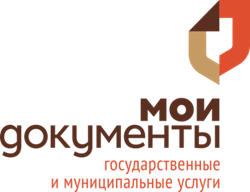 г. Пенза                                                                                                                                              20.04.2023г.Публичная офертао заключении Агентского договора по приему заявок на заключение между Принципалами и третьими лицами (Абонентами) договоров оказания услуг связи1. Настоящая публичная оферта в соответствии со статьей 437 Гражданского Кодекса Российской Федерации является официальным и публичным предложением Государственного автономного учреждения Пензенской области «Многофункциональный центр предоставления государственных и муниципальных услуг (далее ГАУ «МФЦ»), в лице директора ________________________________________., о заключении в порядке главы 52 Гражданского Кодекса Российской Федерации агентского договора на условиях, изложенных в публичной оферте и приложениях к ней, по оказанию сопутствующих услуг заявителям (предмет Агентского договора) – прием документов для заключения между Принципалом и третьими лицами (Абонентами) договоров оказания услуг связи.2. Оказание вышеназванной услуги ГАУ «МФЦ» организует на основании Устава и в соответствии с Гражданским кодексом Российской Федерации, Федеральным законом от 12.01.1996 № 7-ФЗ «О некоммерческих организациях», Федеральным законом от 03.11.2006 № 174-ФЗ «Об автономных учреждениях», Федеральным законом от 27.07.2010 № 210-ФЗ «Об организации предоставления государственных и муниципальных услуг», Правилами организации деятельности многофункциональных центров предоставления государственных и муниципальных услуг, утвержденных  Постановлением Правительства Российской Федерации от 22.12.2012 №1376.3. Публичная оферта представляет собой предложение на условиях, изложенных в ней к (Принципалам) юридическим лицам и индивидуальным предпринимателям, оказывающим услуги связи на основании соответствующих лицензий.4.    Агентский договор заключается на возмездной основе.5. Результатом выполнения Агентского договора является - заключение между Абонентом, привлеченным  при  содействии  Агента,  и  Принципалом  договора оказания услуг связи.6.  Публичная оферта является бессрочной и вступает в силу со дня, следующего за днем размещения её на Официальном сайте ГАУ «МФЦ» Пензенской области- www.penza.mdocs.ru. ГАУ «МФЦ» оставляет за собой право внесения изменений в условия публичной оферты и/или отозвать её в любое время без объяснения причин. В случае внесения ГАУ «МФЦ» изменений в публичную оферту, они вступают в силу с момента размещения измененного текста на Официальном сайте ГАУ «МФЦ». Участники (принципалы) обязаны самостоятельно контролировать наличие вносимых изменений.7. Отозваться на настоящую публичную оферту вправе участники (принципалы), удовлетворяющие требованиям, установленным законодательством Российской Федерации, при наличии всех разрешительных документов.8.  Акцепт оферты и заключение договора совершается в течение 20 (двадцати) рабочих дней от даты получения ГАУ «МФЦ» от заинтересованных юридических лиц и индивидуальных предпринимателей Агентского договора возмездного оказания услуг с приложениями к нему, свидетельствующего о полном и безоговорочном согласии с условиями настоящей публичной оферты. Заключение договора на бумажном носителе, подписанное сторонами и скрепленное печатями, является обязательным условием данной оферты. Агентский договор может быть направлен нарочным (с понедельника по пятницу, с 9 до 15 часов, обед с 12 до 12.45 часов) или заказным письмом с уведомлением о вручении на почтовый адрес ГАУ «МФЦ» Пензенской области: 440039, Пензенская область, г. Пенза, ул. Шмидта, д.4.9. Обязательными условиями настоящей публичной оферты и Агентского договора являются:-наличие обязательства, одной стороны - Агента, за вознаграждение совершать по поручению другой стороны - Принципала, действия по предмету Агентского договора от имени и за счет Принципала. По сделке, совершенной Агентом с третьим лицом от имени и за счет Принципала, права и обязанности возникают непосредственно у Принципала. Агентский договор заключается без указания срока его действия (ст.1005 ГК РФ);-условие оплаты по Агентскому договору, то есть вознаграждения за оказание услуги, указанной в настоящей публичной оферте, определяются Приложением №1. Срок выплаты агентского вознаграждения устанавливается в течение десяти рабочих дней, от даты получения Принципалом отчета о проделанной работе, путем безналичного перечисления на расчетный счет агента (ст.1006 ГК РФ). По соглашению сторон могут вноситься изменения в условия оплаты по Агентскому договору;-предоставление Принципалу ежемесячного отчета Агента о проделанной работе, оформленного по установленной Принципалом форме не позднее 10 числа месяца следующего за отчетным месяцем (ст.1008 ГКРФ);10. Условия, установленные в настоящей публичной оферте, являются обязательными для заинтересованных лиц и должны быть определены в Агентском договоре и приложениях кнему. Условия Агентского договора, не являющиеся существенными, могут предварительно рассматриваться и обсуждаться сторонами.11. Места оказания услуги по настоящей публичной оферте и Агентскому договору -подразделения  ГАУ «МФЦ» Пензенской области, указанные в Приложении №2.12. Реквизиты Государственного автономного учреждения Пензенской области «Многофункциональный центр предоставления государственных и муниципальных услуг»: местонахождение (почтовый адрес): Российская Федерация, 440039, Пензенская область, город Пенза, Шмидта, 4; телефон, факс: 8(8412) 927022;Получатель: Министерство финансов Пензенской области (Государственное автономное учреждение Пензенской области «Многофункциональный центр предоставления государственных и муниципальных услуг») ИНН  5835080816КПП  583501001Банк получателя: ОТДЕЛЕНИЕ ПЕНЗА БАНКА РОССИИ/ УФК по Пензенской области г. ПензаБИК банка: 015655003Номер счета получателя:  03224643560000005500Корреспондентский счет банка:  40102810045370000047Приложение № 1к публичной Оферте ГАУ «МФЦ»Вознаграждение за оказание услуги, указанной в публичной оферте, к условиям оплаты по Агентскому договоруПриложение № 2к публичной Оферте ГАУ «МФЦ»Перечень отделов ГАУ «МФЦ» Пензенской области, в которых организуется предоставление услуг, предусмотренных Агентским договоромПриложение № 3к публичной Оферте ГАУ «МФЦ»Агентский ДоговорГосударственное автономное учреждение Пензенской области «Многофункциональный  центр  предоставления государственных  и  муниципальных  услуг, именуемое  в  дальнейшем  «Агент»,  в  лице  руководителя  ____________________________, действующей на основании Устава, и___________________________________________именуемый в дальнейшем «Принципал», действующий на основании ___________________ заключили настоящий Договор о нижеследующем:1.	ПРЕДМЕТ ДОГОВОРА1.1. Согласно настоящему Договору Агент обязуется оказывать Принципалу в порядке и на условиях, определенных настоящим Договором услуги по организации заключения между Принципалом и третьими лицами (Абонентами) договоров оказания услуг связи, оказываемых Принципалом Абоненту, в соответствии с лицензией (лицензиями) Принципала (далее – Услуги), а Принципал обязуется выплатить Агенту вознаграждение за оказанные Агентом Услуги в порядке и на условиях, предусмотренных настоящим Договором.1.2. Для целей настоящего Договора понятия «услуги связи», «электросвязь» определяются в соответствии с положениями Федерального закона от 07.07.2009 года № 126-ФЗ «О связи» (далее – Закон о связи).1.3. Перечень услуг связи, заключение договоров оказания которых организует Агент в соответствии с настоящим Договором, определяется Сторонами в порядке, установленном разделом 4 настоящего Договора в соответствии с Перечнем наименований услуг связи, вносимых в лицензии на осуществление деятельности в области оказания услуг связи (утвержденным Постановлением Правительства Российской Федерации от 18 февраля 2005 г. № 87 «Об утверждении перечня наименований услуг связи, вносимых в лицензии, и перечней лицензионных условий»).  1.4. Оказание Услуг в соответствии с настоящим Договором предусматривает совершение Агентом  действий, предусмотренных п. 2.1.1. - 2.1.4.настоящего Договора. 1.5. Для целей настоящего Договора в качестве абонентов по договорам оказания услуг связи могут выступать физические лица, юридические лица и индивидуальные предприниматели.Для целей настоящего Договора под заявителями понимаются физические лица, юридические лица, индивидуальные предприниматели, обратившиеся к Агенту (в том числе через представителя) за получением консультации по вопросам оказания услуг связи, по вопросам заключение договора оказания услуг связи и (или) с целью подачи заявлений и документов для заключения указанного договора.1.6.По настоящему Договору Агент осуществляет прием заявлений и документов на заключение договоров оказания услуг связи, оказываемых операторами связи пользователям услугами связи на основании договора об оказании услуг связи, заключенного в соответствии с Законом о связи гражданским законодательством и правилами оказания услуг связи.2. ПРАВА И ОБЯЗАННОСТИ СТОРОН2.1. Агент обязуется:2.1.1. Консультировать заявителей по интересующим их вопросам оказания услуг связи и (или) по вопросу заключения соответствующего договора оказания услуг связи, в пределах содержания предоставленных Принципалом организационных и информационных материалов.2.1.2.Осуществлять прием у заявителей заявлений и документов, необходимых для заключения договора оказания услуг связи;  2.1.3. Оформлять документы, необходимые для заключения договора оказания услуг связи.2.1.4. Передавать Принципалу документы, принятые Агентом согласно п. 2.1.2., 2.1.3. настоящего Договора.2.1.5. Передавать итоговый документ, составленным по результатам взаимодействия с заявителями, в соответствии с п. 2.2.4. настоящего Договора, если такая обязанность установлена дополнительным соглашением Сторон к настоящему Договору.  В указанном случае условия и порядок выполнения такой обязанности определяется таким дополнительным соглашением.2.2. Принципал обязуется:2.2.1. Своими силами и за свой счет осуществлять обеспечение Агента организационными материалами.2.2.2. В порядке, предусмотренном настоящим Договором предоставлять Агенту консультационную поддержку по вопросам исполнения обязанностей, указанных в пунктах 2.1.1.-2.1.4. настоящего Договора.2.2.3. Принимать переданные Агентом в адрес Принципала в соответствии с п. 2.1.4.документы.2.2.4. Самостоятельно взаимодействовать с заявителями по вопросам заключения и исполнения договора оказания услуг связи на основании документов, переданных Агентом Принципалу в соответствии с п. 2.1.4. настоящего Договора.2.2.5. В соответствии с условиями раздела 10 настоящего Договора уплатить вознаграждение, путем перечисления денежных средств на счет, указанный в разделе 14 настоящего Договора.2.2.6. Соответствовать лицензионным требованиям, внесенным в лицензии на осуществление деятельности в области оказания соответствующих услуг связи в период действия настоящего Договора.2.2.7. В течение 2 (двух) рабочих дней с момента вступления в силу настоящего Договора предоставить Агенту надлежаще заверенные копии всех лицензий (разрешений) Принципала необходимых для оказания услуг связи указанных в перечне, определяемом в порядке п. 4.2. настоящего Договора.2.2.8. Незамедлительно информировать Агента обо всех изменениях, которые могут повлиять на исполнение обязательств Агентом в рамках настоящего Договора, извещать Агента об обстоятельствах, препятствующих исполнению принятых обязательств по настоящему Договору, используя для этих целей любые средства связи, в том числе электронную почту, телефонную связь, незамедлительно, с момента их возникновения, а также после оповещения вышеназванным способом заказным письмом или лично по юридическому (почтовому) адресу Агента с получением под расписку уполномоченными лицами.2.2.9. Выполнять иные обязанности по настоящему Договору, а также обязанности, предусмотренные действующим законодательством Российской Федерации и связанные с исполнением настоящего Договора.2.3. Стороны вправе:2.3.1. Проводить совместные мероприятия (круглые столы, презентации, семинары и прочее) по предварительному согласованию.2.3.2. После предварительного письменного согласования Сторон размещать на своих Интернет-ресурсах, а также на бумажных носителях (информационных стендах, стойках и т.п.) по своему месту нахождения информацию друг о друге, о возможности заключения договоров оказания услуг связи через Агента.2.4. Стороны обязуются:2.4.1. Незамедлительно информировать друг друга о возникающих затруднениях, которые могут привести к невыполнению Договора в целом или отдельных его условий.2.4.2. В течении 3 (трех) рабочих дней со дня изменения своих реквизитов (наименования, места нахождения, почтового адреса, номеров телефонов, адреса электронной почты, платежных реквизитов) или регистрации изменений и дополнений в учредительных документах, уведомлять другую Сторону в письменной форме, а также по электронной почте, об указанных изменениях с приложением заверенных копий документов, подтверждающих эти изменения.3. ОБЩИЙ ПОРЯДОК ОКАЗАНИЯ УСЛУГ.3.1. Услуги по настоящему Договору оказываются Агентом по месту фактического нахождения Агента, определяемому Агентом самостоятельно в соответствии с внутренними документами Агента.3.2. Услуги в части обязанностей, предусмотренных п. 2.1.1.-2.1.3. настоящего Договора оказываются при личном обращении заявителей или их представителей к Агенту. 3.3. По настоящему договору устанавливаются следующий период оказания Услуг:1) Начало оказания Услуг – не позднее 14 дней с момента вступления в силу настоящего Договора в соответствии с п. 12.1. настоящего Договора, при этом Агент вправе начать оказание Услуги до момента наступления указанного срока;2) Окончание оказания Услуг – _____________________.3.4. Агент оказывает Услуги предусмотренные настоящим Договором при условии выполнения Принципалом обязанностей, установленных п. 2.2.1., 2.2.6, 2.2.7., 8.1. настоящего Договора, а также при условии заключения Сторонами дополнительного соглашения, предусмотренного п. 4.1., 4.6. настоящего Договора, и согласования Сторонами порядка приема оказанных Услуг в соответствии с п. 10.4. Договора. 3.5. Агент самостоятельно определяет график оказания Услуг в течении указанного в п. 3.3. настоящего Договора с учетом режима работы Агента, а также отдельных структурных подразделений Агента.3.6. По договорам на оказание услуг связи, заключенным Принципалом на основании заявок, принятых Агентом и направленной Принципалу в соответствии с настоящим договором, Принципал самостоятельно осуществляет исполнение обязанностей и осуществление прав возникающих на основании таких договоров.3.7. Агент вправе приостановить оказание Услуг в случае выявления факта неисполнения Принципалом обязанностей, предусмотренных п. 2.2.6. настоящего Договора.4. ИСЧЕРЫВАЮЩИЙ ПЕРЕЧЕНЬ ДЕЙСТВИЙ,ОСУЩЕСТВЛЯЕМЫХ АГЕНТОМВ ПРОЦЕССЕ ОКАЗАНИЯ УСЛУГ4.1. Исчерпывающий перечень необходимых процедур, осуществляемых Агентом в процессе выполнения обязанностей, предусмотренных п. 2.1.1.-2.1.4. настоящего Договора, последовательность их выполнения и требования к порядку их выполнения определяется Порядком оказания услуг по организации заключения договоров на оказание услуг связи (далее – Порядок).4.2. Принципал и Агент согласуют в Порядке следующие условия:1) перечень услуг связи, заключение договоров оказания которых организует Агент в соответствии с настоящим Договором, определяемый в соответствии с п. 1.3. настоящего Договора;2) перечень лиц, чьи документы и заявки на заключение договоров оказания услуг связи принимает на основании настоящего Договора Агент, определяемый в соответствии с п. 1.5. настоящего Договора;3) перечень документов (заверенных копий документов), предоставление которых заявителями необходимо для заключения Договора оказания услуг связи;4.3. С учетом состава и содержания процедур, осуществляемых Агентом в процессе выполнения обязанностей, предусмотренных п. 2.1.1.-2.1.4. настоящего Договора, стороны вправе:- изменить посредством согласования Порядка установленные Приложениями № 1-4 к настоящему Договору формы Актов и приложений, а также ввести дополнительные формы актов и приложений, необходимых для исполнения обязательств по настоящему Договору;- определять дополнительные сроки осуществления необходимых процедур, не установленные настоящим Договором.4.4.  Состав, содержание, форма и порядок обеспечения Агента организационными материалами, используемыми Агентом в процессе оказания Услуг, определяется Сторонами в Порядке с учетом содержания раздела 6 настоящего Договора.4.5. Порядок является неотъемлемой частью настоящего Договора. Порядок не может изменять согласованный в п. 1.1., 2.1.1.-2.1.4. предмет настоящего Договора.  4.6. Содержание Порядка выражается в дополнительном соглашении к настоящему Договору, заключаемом сторонами настоящего Договора (далее – Дополнительное соглашение).4.7. В течение 4 (четырех) рабочих дней с момента вступления в силу настоящего Договора Принципал в целях согласования направляет Агенту подписанный со своей стороны в двух экземплярах проект Дополнительного соглашения.4.8. Агент осуществляет рассмотрение представленного в соответствии с 4.6., 4.7. настоящего Договора проекта Дополнительного соглашения. По итогам рассмотрения проекта порядка Агент вправе подписать дополнительное соглашение либо направить мотивированные возражения в письменной форме.5. ИСПОЛЬЗОВАНИЕ ПРОГРАМНОГО ОБЕСПЕЧЕНИЯПРИ ОКАЗАНИИ УСЛУГ5.1. Указанный в п. 4.1. Порядок может предусматривать использование программного обеспечения (далее – Программное обеспечение) при оказании Услуг по настоящему Договору.5.2. Доступ к Программному обеспечению осуществляется через сайт Принципала в информационно-телекоммуникационной сети «Интернет».5.3. В случае, указанном в п. 5.1. настоящего Договора Принципал обязуется в течение всего срока действия настоящего Договора обеспечивать работоспособность Программного обеспечения и сайта, указанного в п. 5.1. и п. 5.2. настоящего Договора.5.4.  В случае, указанном в п. 5.1. настоящего Договора Принципал обязуется в течение 2 (двух) рабочих дней с момента согласования Порядка в соответствии с п. 4.6., п. 4.7. настоящего Договора передать Агенту официальным письмом все данные, необходимые для доступа к сайту и Программному обеспечению (пароль, имя пользователя и т.п.).5.5. В случае изменения данных, указанных в п. 5.4. настоящего Договора Принципал обязан в течении 1 (одного) рабочего дня с момента изменения таких данных официальным письмом передать Агенту актуализированные данные, необходимые для доступа к сайту и Программному обеспечению.6. ПОРЯДОК ОБЕСПЕЧЕНИЯОРГАНИЗАЦИОННЫМИ МАТЕРИАЛАМИ6.1. Состав, содержание, форма организационных материалов определяется с учетом состава и содержания процедур, осуществляемых Агентом в процессе выполнения обязанностей, предусмотренных п. 2.1.1.-2.1.4. настоящего Договора,  содержания условий, согласованных Сторонами в соответствии с п. 4.2. Договора, а также требований действующего законодательства.6.2. Количество и периодичность обеспечения Агента организационными материалами определяется Сторонами в Порядке.6.3. Передаваемые Принципалом в соответствии с п. 2.2.1. настоящего Договора организационные материалы предназначены для пользования их Агентом в целях организации оказания Агентом Услуг.6.4. Изменение состава, содержания, формы организационных материалов, а также количества и периодичности обеспечения Агента организационными материалами осуществляется посредством внесения соответствующих изменений в Порядок на основании дополнительного соглашения Сторон.6.5. Прием-передача организационных материалов в соответствии с п. 2.2.1. настоящего Договора оформляется подписанием Агентом и Принципалом Акта приема-передачи организационных/информационных материалов по форме согласно Приложению № 1 к настоящему Договору в двух экземплярах по одному для каждой из сторон настоящего Договора.6.6. По соглашению сторон Порядок может предусматривать безвозмездную передачу Принципалом Агенту одного экземпляра каждого вида либо некоторых видов организационных материалов.7. ПОРЯДОК ОБЕСПЕЧЕНИЯ ИНФОРМАЦИОННЫМИМАТЕРИАЛАМИ7.1. Принципал вправе самостоятельно и за свой счет предоставлять Агенту информационные материалы, к которым относятся в том числе буклеты Принципала с тарифами и условиями оказания услуг.7.2. Обеспечение информационными материалами осуществляется по мере возникновения у Агента соответствующей необходимости по согласованию сторон настоящего Договора на основании соответствующего запроса Агента, направляемого на электронную почту Принципала и содержащего указание на тип необходимых информационных материалов.  7.3. Количество передаваемых Агенту информационных материалов определяется по согласованию Сторон, посредством переписки Сторон.7.4. Прием-передача информационных материалов в соответствии с п. 7.1. настоящего Договора оформляется подписанием Сторонами Акта приема-передачи организационных/информационных материалов по форме согласно Приложению № 1 к настоящему Договору в двух экземплярах по одному для каждой из сторон настоящего Договора.7.5. Указанные в п. 7.1. настоящего Договора информационные материалы на момент их передачи Агенту должны соответствовать требованиям действующего законодательства, и в том числе законодательства о рекламе.7.6. Агент вправе осуществлять выдачу информационных материалов Заявителям. Стороны пришли к соглашению о том, что такая выдача информационных материалов не является распространением рекламы.7.7. В случае изменения полностью либо частично информации, содержащейся в информационных материалах, Принципал вправе предоставить Агенту актуализированные информационные материалы. 7.8. Один экземпляр каждого вида информационных материалов, предоставленных в соответствии с п. 7.1. настоящего Договора безвозмездно передается Агенту.7.9. Принципал самостоятельно несет любые риски отказа от реализации права на обеспечение Агента информационными материалами и, в том числе, риски, связанные с консультированием Заявителей в соответствии с п. 2.1.1. настоящего Договора, риски, связанные со степенью востребованности у Заявителей Услуг в соответствии с настоящим Договором. Принципал также самостоятельно несет любые риски, связанные со степенью актуальности передаваемых Агенту информационных материалов и несвоевременной передачи Агенту актуализированных информационных материалов.8. ОБУЧЕНИЕ СОТРУДНИКОВ АГЕНТА8.1. До момента начала оказания Агентом Услуг по настоящему Договору Принципал обязан провести обучение сотрудников Агента по вопросам оказания Агентом Услуг (далее – Обучение).8.2. Тематика Обучения, проводимого в соответствии с п. 8.1. настоящего Договора, определяется согласно Плану обучения сотрудников Агента. 8.3. План Обучения сотрудников Агента, а также количество обучающих мероприятий определяется Принципалом и согласуется с Агентом не менее, чем за 3 (три) рабочих дня до даты начала проведения обучающих мероприятий.8.4. График обучения сотрудников Агента составляется Агентом и согласуется с Принципалом не менее, чем за 3 (три) рабочих дня до даты проведения первого обучающего мероприятия.8.5. В процессе исполнения настоящего Договора Принципал по запросу Агента обязуется проводить внеплановое Обучение сотрудников Агента в случае внесения изменений в Порядок, а также в связи с реализацией Агентом права увеличения числа сотрудников, осуществляющих оказание предусмотренных настоящим Договором Услуг. Указанное в настоящем пункте Договора внеплановое обучение организуется в порядке, установленном п. 8.1-8.4. настоящего Договора.8.6. Обучение в соответствии с настоящим разделом Договора проводится Принципалом самостоятельно и за свой счет по месту нахождения Агента. Обучение в соответствии с настоящим разделом Договора может проводится Принципалом с использованием (по согласованию сторон) технологии видеоконференцсвязи. 8.7. В случае возникновения у сотрудников Агента неясности отдельных вопросов проведенного в соответствии с настоящим разделом Договора обучения, Принципал обязан предоставить Агенту письменные разъяснения по вопросам Агента в течение 3 (трех) рабочих с момента получения соответствующего запроса Агента.8.8. В случае изменения содержания организационных материалов, предоставленных Принципалом в соответствии с п. 6.1. Договора соответственно, Принципал обязан предоставить Агенту письменные разъяснения по вопросам Агента в течение 3 (трех) рабочих с момента получения соответствующего запроса Агента.9. КОНСУЛЬТАЦИОННАЯ ПОДДЕРЖКА АГЕНТА9.1. Агент вправе получать от Принципала консультации по вопросам, связанным с выполнением обязанностей Принципала по настоящему Договору (далее – Консультационная поддержка). Консультационная поддержка предоставляется Принципалом Агенту в устной форме, посредством сообщений с использованием информационно-телекоммуникационной сети «Интернет» либо посредством письменных сообщений Сторон на бумажном носителе.9.2. В целях организации Консультационной поддержки Агента за сотрудниками Агента закрепляется сотрудник Принципала, осуществляющий Консультационную поддержку. В течение двух рабочих дней с момента вступления в силу настоящего Договора Принципал уведомляет Агента о закреплении сотрудника Принципала с указанием ФИО, должности, контактных данных (телефон, адрес электронной почты) такого сотрудника.9.3. Консультационная поддержка Агента в устной форме осуществляется в соответствии с графиком работы сотрудников Агента на протяжении действия настоящего Договора.9.4. Консультационная поддержка в устной форме должна быть предоставлена указанным в п. 9.2. сотрудником Принципала непосредственно в процессе телефонного звонка сотрудника Агента.Ответы на вопросы, направленные Агентом посредством информационно-телекоммуникационной сети «Интернет» должны быть предоставлены Принципалом в день получения Принципалом соответствующего обращения Агента. Указанные ответы должны быть направлены Принципалом на электронный адрес МФЦ.Ответ на письменное сообщение Агента на бумажном носителе должен быть предоставлен Принципалом в аналогичной форме в течение одного рабочего дня с момента получения вышеуказанного письменного сообщения Агента. 10. ОПЛАТА ПО ДОГОВОРУ10.1. 10.1. Принципал обязуется осуществлять оплату Агенту за Услуги, оказанные по настоящему Договору, в размере: ежемесячно 15 % от размера абонентской платы (указывается Принципалом в соответствии с требованиями п. 4, 4.1., 4.2.  публичной оферты о заключении договора возмездного оказания услуг по организации заключения договоров оказания услуг связи).  10.2. Оплате по настоящему Договору подлежат услуги Агента, завершившиеся заключением каждого договора оказания услуг связи, заключенного Принципалом на основании заявки, принятой Агентом и направленной Принципалу в соответствии с настоящим Договором.10.3.Отчетным периодом по настоящему Договору является календарный месяц. 10.4.Порядок приемки оказанных по настоящему Договору Услуг определяется приложением к настоящему Договору, согласуемым Сторонами в дополнительном соглашении Сторон настоящего Договора. Факт приемки оказанных Услуг подтверждается подписанием Акта приема оказанных услуг по форме согласно Приложению № 2 к настоящему Договору, если дополнительным соглашением Сторон не согласована иная форма документа, подтверждающего факт приема оказанных Услуг. 10.5. Принципал производит оплату за оказанные Услуги в течение 10 (десяти) рабочих дней, со дня приема оказанных по настоящему Договору услуг путем перечисления денежных средств на счет, указанный в настоящем Договоре. Перечисление денежных средств осуществляется платежным поручением, оформляемым Принципалом по реквизитам, согласно приложению № 5 к настоящему Договору.10.6. Предусмотренные настоящим Договором обязанности Принципала по оплате оказанных Агентом Услуг считаются исполненными в момент зачисления денежных средств в полном объеме согласно настоящему Договору на лицевой счет Агента.10.7. Агент вправе приостановить оказание Услуг в случае, если Принципал задерживает оплату на срок более 15 (пятнадцати) календарных дней с даты, когда соответствующий платеж должен был быть произведен в соответствии с Договором.11. ОТВЕТСТВЕННОСТЬ СТОРОН11.1. За неисполнение или ненадлежащее исполнение обязательств по настоящему Договору стороны несут ответственность в соответствии с действующим законодательством РФ.11.2. Ни одна из сторон настоящего Договора не несет ответственности перед другой стороной за невыполнение обязательств, вызванное обстоятельствами, возникшими помимо воли и желания сторон (обстоятельствами непреодолимой силы), наступление и продолжительность которых подтверждена документом, выданным соответствующим компетентным органом.11.3. Агент не несет ответственность за неисполнение и (или) ненадлежащее исполнение обязательств по настоящему Договору в случае не предоставления Страховщиком Агенту необходимых организационных материалов, а также в случае, если Агент действовал на основании консультационной поддержки Принципала, предоставленных Принципалом организационных и информационных материалов, а также на основании иной информации, полученной в процессе обучения Принципалом сотрудников Агента.11.4. Агент не несет ответственности за неисполнение либо ненадлежащее исполнение указанной в п. 2.1.1. Договора обязанности в случае, если Принципалом в адрес Агента не была предоставлена необходимая для исполнения такой обязанности информация.12. КОНФИДЕНЦИАЛЬНАЯ ИНФОРМАЦИЯ12.1. В отношении персональных данных указанных, заявителями в процессе подачи заявок на заключения договора оказания услуг связи оператором таких персональных данных в соответствии с Федеральным законом от 27.07.2006 № 152-ФЗ «О персональных данных» является Принципал.12.2. По настоящему договору Принципал поручает, а Агент обязуется осуществлять сбор, запись, хранение, и последующую передачу Принципалу персональных данных в соответствии с условиями настоящего Договора с целью заключения Принципалом договоров оказания услуг связи и обеспечения последующего исполнения сторонами договора оказания услуг связи обязательств по такому договору.12.3. Стороны настоящего Договора обязуются не разглашать третьим лицам любую информацию о заявителях, способах и методах осуществления деятельности, иные сведения, ставшие им известными или сообщенные в ходе выполнения условий настоящего Договора, кроме информации, предоставленной Сторонами друг другу для доведения ее до сведения третьих лиц в соответствии с условиями настоящего Договора. До предоставления третьим лицам информации, кроме информации, представленной по настоящему Договору для доведения ее до сведений третьих лиц, Сторона обязана получить письменное согласие другой Стороны, интересы которой затрагивает информация, которую предполагается предоставить третьим лицам, и лишь получив такое согласие, вправе сообщить вышеуказанную информацию третьим лицам.12.4. Агент в процессе сбора, записи, хранения и передачи персональных данных обязан обеспечивать безопасность указанных данных посредством соблюдения мер и требований к защите персональных данных, содержащихся в Постановлении Правительства Российской Федерации от 01.11.2012 № 1119 «Об утверждении требований к защите персональных данных при их обработке в информационных системах персональных данных». Конкретные меры и требования по защите персональных данных определяются Агентом самостоятельно.12.5. Агент обязуется осуществлять прием у заявителей заявлений и документов, необходимых для заключения договора оказания услуг связи только после получения у Заявителя согласия на обработку и передачу персональных данных по формам, утвержденным Принципалом и согласованным с Агентом в Порядке, или согласно Приложения № 3 и № 4 к настоящему Договору.13. СРОК ДЕЙСТВИЯ ДОГОВОРА13.1. Договор вступает в силу с момента акцепта Принципалом публичной оферты Агента о заключении настоящего Договора и действует до ________________13.2. Каждая сторона настоящего Договора вправе отказаться от исполнения настоящего Договора уведомив об этом другую сторону в письменном виде не позднее чем за 10 рабочих дней до момента отказа от Договора.13.3. Агент вправе отказаться от исполнения настоящего Договора в случае невыполнения Принципалом обязанностей, установленных п. 2.2.6. настоящего Договора уведомив об этом Принципала в письменном виде не позднее, чем за 1 рабочий день до момента отказа от Договора.13.4. Агент вправе отказаться от исполнения настоящего Договора, уведомив об этом другую сторону в письменном виде не позднее, чем за 3 рабочих дня до момента отказа от Договора, в случае трехкратного нарушения Принципалом условий настоящего Договора.13.4. В случае одностороннего отказа от Договора (исполнения Договора), Договор считается расторгнутым.13.5. Расторжение настоящего Договора не прекращает обязанностей Принципала принять и оплатить оказанные услуги в порядке, установленном, установленном п. 10.1.-10.7. настоящего Договора.13.6. В случае прекращения действия настоящего Договора Принципал обязуется самостоятельно и за свой счет в течение 5 рабочих дней с момента прекращения настоящего Договора забрать переданные Агенту в соответствии настоящим Договором организационные материалы информационные материалы, за исключением материалов, указанных в п. 6.6., п. 7.8. Договора.14. ПРОЧИЕ УСЛОВИЯ14.1. Настоящий Договор регулирует исключительно гражданско-правовые отношения Агента и Принципала. Никакое из условий настоящего Договора не может рассматриваться как условие, регулирующее отношения Агента и его работников.14.2. Заключение настоящего Договора не может ограничивать право органов управления Агента на осуществление организации и регулирования деятельности Агента. 14.3. Условия настоящего Договора не могут быть истолкованы в качестве обязанностей Агента прямо или косвенно навязывать физическим и (или) юридическим лицам услуги Принципала, либо в качестве ограничений для Агента заключать аналогичные Договоры с другими лицами.14.4. Все уведомления Сторон, связанные с исполнением настоящего Договора, направляются в письменной форме по почте заказным письмом по фактическому адресу Стороны, указанному в настоящем контракте, или с использованием факсимильной связи, электронной почты с последующим предоставлением оригинала, если конкретный способ направления уведомлений не указаны в иных пунктах настоящего Договора. В случае направления уведомлений с использованием почты уведомления считаются полученными Стороной в день фактического получения, подтвержденного отметкой почты. В случае отправления уведомлений посредством факсимильной связи и электронной почты уведомления считаются полученными Стороной в день их отправки.14.5. Ответственными за исполнение настоящего Договора со стороны Принципала является –14.5.1. В течение одного рабочего дня с момента изменения сведений о лице, ответственном за исполнение настоящего Договора, указанных в п. 14.5. настоящего Договора в письменном виде уведомлять Агента о таких изменениях с указанием актуализированных сведений.14.6. Договор составлен в двух экземплярах, имеющих одинаковую юридическую силу, по одному для каждой из Сторон.14.7. Все изменения и дополнения Договора действительны только в том случае, если они сделаны в письменном виде и подписаны уполномоченными на то лицами Сторон за исключением случаев, предусмотренных настоящим Договором. 14.8. Во всем остальном, что не предусмотрено настоящим Договором, Стороны руководствуются действующим законодательством Российской Федерации.14.9. Все споры и разногласия, возникающие между Сторонами по Настоящему Договору, разрешаются путем переговоров. При отсутствии согласия, споры и разногласия по Договору разрешаются в установленном порядке в соответствии с законодательством Российской Федерации в Арбитражном суде.14.10. Все приложение к настоящему Договору являются его неотъемлемой частью.15. РЕКВИЗИТЫ И ПОДПИСИ СТОРОНАгент:ГАУ «МФЦ»Юридический адрес440039, Пензенская область, г. Пенза, ул. Шмидта, 4Фактический адрес440039, Пензенская область, г. Пенза, ул. Шмидта, 4ИНН5835080816ОГРН1095835000876Банк получателя: ОТДЕЛЕНИЕ ПЕНЗА БАНКА РОССИИ/ УФК по Пензенской области г. ПензаБИК банка: 015655003Номер счета получателя:  03224643560000005500Корреспондентский счет банка:  40102810045370000047Директор___________________ /м.п.ВидМинимальная величина агентского вознаграждения %Прием документов для заключения между Принципалом и третьими лицами (Абонентами) договоров оказания услуг связипо договоренности (не менее 10%)№ п/пНаименованиеАдресГрафик работы1Отдел №1 ГАУ «МФЦ»г. Пенза, ул. Шмидта, д.4Понедельник - пятница с 8.00 до20.00. Суббота с 8.00 до14.00. Воскресенье-выходной2Отдел №2 ГАУ «МФЦ»г. Пенза, проспект Строителей 90Понедельник - пятница с 8.00 до20.00. Суббота с 8.00 до14.00. Воскресенье-выходной3Отдел №3 ГАУ «МФЦ»г. Пенза, ул.Фабричная, д.2Понедельник - пятница с 8.00 до20.00. Суббота с 8.00 до14.00. Воскресенье-выходной4Отдел №4 ГАУ «МФЦ»г. Пенза, ул. Богданова, д.63АПонедельник - пятница с 8.00 до20.00. Суббота с 8.00 до14.00. Воскресенье-выходной